INSTRUÇÕES PARA SOLICITAÇÃO DE SERVIÇOS AO SAAI – Serviço de Atendimento ao Advogado do Interior e outros Estados.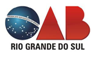 DILIGÊNCIAS SOMENTE NA COMARCA DE PORTO ALEGRE – RSAntes de enviar sua solicitação, verifique se o processo está disponível, em NE. Caso contrário, ligue para o cartório certificando se será liberado para a realização de sua diligência. Ao enviar a solicitação, informe a quem procurar junto ao cartório;Esclarecemos que caso os autos, objeto da solicitação, estejam indisponíveis ao colaborador executor, a diligência será considerada realizada; Se for necessário o retorno do colaborador da OAB, o advogado solicitante pagará nova taxa de serviço;3. ATENÇÃO! O prazo para o envio das cópias é de até 3 dias úteis, a contar da confirmação do pedido;4. Contas da OAB/RS para depósito: Não serão aceitos depósitos por envelopeBanco do Brasil - Agência: 3798-2 Conta Corrente: 74027-6 Banrisul - Agência 0100, Conta Corrente: 06.353210.0-85. OBSERVAÇÕES GERAISDiligências referentes à RPV/PRECATÓRIO:Retirada de RPV/PRECATÓRIOS será cobrada TAXA DE SERVIÇO;Protocolo junto ao SEFAZ/IPERGS/PALÁCIO DA JUSTIÇA será cobrada TAXA DE SERVIÇO E DESLOCAMENTO de R$ 40,00;Protocolo onde tramita os autos será cobrada TAXA DE SERVIÇO.5.2 Os comprovantes de depósito deverão ser enviados juntamente com a autorização (modelo folha 03 do procedimento) assinada pelo advogado. 5.3 Se o pedido de cópias ultrapassar 30 folhas serão cobradas as cópias na totalidade;5.4 Processo com Segredo de Justiça - enviar autorização padrão e Substabelecimento específico para a diligência, em nome dos colaboradores Guilherme Duarte Rodrigues Salles - OAB/RS 48E516, Andressa Franco Silveira OAB/RS 49 E368, Tatielle da Silva Souza OAB/RS 49E056 e Thiago Quintino Meirelles Silva OAB/RS: 49E418.5.5 Solicitações na 1ª, 6ª e 8ª Vara de Família do Foro Central e Vara de Família do Foro Regional Tristeza (Segredo de Justiça) - deverá ser enviado Substabelecimento original específico para a diligência, em nome dos colaboradores: Guilherme Duarte Rodrigues Salles OAB/RS 48E516, Andressa Franco Silveira OAB/RS 49 E368, Tatielle da Silva Souza OAB/RS 49E056 e Thiago Quintino Meirelles Silva OAB/RS: 49E418, com petição de juntada constando o nº do processo;5.6 Solicitação na 19ª Câmara Cível do TJ, independentemente de Segredo de Justiça ou não, terá, obrigatoriamente, substabelecimento (pode ser por e-mail);5.7 Setor de Precatórios - deverá ser enviado substabelecimento específico para diligência, com firma registrada, em nome dos colaboradores, Guilherme Duarte Rodrigues Salles - OAB/RS 48E516, Andressa Franco Silveira OAB/RS 49 E368, Tatielle da Silva Souza OAB/RS 49E056 e Thiago Quintino Meirelles Silva OAB/RS: 49E418, conforme determinação do TJ/RS;Para enviar sua solicitação, clique aqui:saai@oabrs.org.brA U T O R I Z A Ç Ã OTAXAS DE SERVIÇOTAXAS DE SERVIÇOTAXAS DE SERVIÇOVALORESAdvogados com OAB/RSAdvogados dos demais EstadosCADA DILIGÊNCIAR$ 20,00R$ 60,00DISTRIBUIÇÃO DE PRECATÓRIAR$ 58,00R$ 93,00TAXAS DE DESLOCAMENTOS - FOROS REGIONAISTAXAS DE DESLOCAMENTOS - FOROS REGIONAISPartenonR$ 80,004ª DistritoR$ 80,00Tristeza R$ 80,00Alto PetrópolisR$ 100,00Sarandi R$ 110,00Restinga R$ 120,00*Demais repartições públicas, favor entrar em contato para verificar o valor de deslocamento.*Demais repartições públicas, favor entrar em contato para verificar o valor de deslocamento.Fones: (_____) ______________________________ / (______) __________________________________Cidade: _______________________________________________________________________________E-mail: _________________________________________________________________________________Eu, ____________________________________________________________________________________, advogado(a) inscrito(a) na OAB/RS sob o nº ______________________, representando a parte _______________________________________________________________________________________, autorizo, no prazo de 10 dias, o portador desta, bem como os colaboradores da OAB/RSa retirarem cópias junto à(s) seguinte(s) repartição(ões):_____________________________________________________________________________________________________________________________________________________________________________________________________________________________________________________________________Processo nº _____________________________________Autor: __________________________________________Réu: ____________________________________________Assim sendo, solicito:___________________________________________________________________________________________________________________________________________________________________________________________________________________________________________________________________________________________________________________________________________________________________________________________________________________________________________________OBS.: Mandar comprovante da taxa de serviço juntamente com a solicitação.